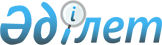 О лимитах общей численности работников и количества служебных легковых автомобилей местных представительных исполнительных органов, органов управления Республики Казахстан
					
			Утративший силу
			
			
		
					Постановление Кабинета Министров Республики Казахстан от 30 сентября 1994 г. N 1092. Утратило силу - постановлением Пpавительства РК от 30 декабpя 1995 г. N 1901 ~P951901



          Кабинет Министров Республики Казахстан постановляет:




          1. Установить лимит общей численности работников и количества
служебных легковых автомобилей местным представительным и 
исполнительным органам и органам государственного управления 
Республики Казахстан согласно приложениям N 1-4.




          2. У.с. - пост. КМ РК от 5 декабря 1994 г. N 1371.  




          3. Утвердить перечень самостоятельных управлений, отделов и
комитетов глав областных, Алматинской и Ленинской городских
администраций согласно приложению N 6.




          Главам областных и Алматинской городской администраций в
соответствии со статьей 28 Закона Республики Казахстан от 10 декабря
1993 г. "О местных представительных и исполнительных органах
Республики Казахстан" утвердить перечень управлений, отделов 
районной, городской, районной в городе администраций.




          4. Возложить на глав администраций финансовое и 
материально-техническое обеспечение аппаратов маслихатов-собраний.




          5. Министерству финансов Республики Казахстан усилить контроль
за соблюдением местными органами государственного управления
штатно-сметной дисциплины.




Премьер-министр Республики Казахстан





                                            Приложение N 1



                                к постановлению Кабинета Министров
                                      Республики Казахстан
                                  от 30 сентября 1994 г. N 1092







                                              Лимиты




            общей численности работников представительных и




            исполнительных органов, органов государственного




            управления и нотариальных контор областей, городов




            Алматы и Ленинска, финансируемых из местных бюджетов 
<*>







            Сноска. В редакции постановления Кабинета Министров




                            Республики Казахстан от 5 декабря 1994 г. N 1371.




                                     (численность в единицах)
-----------------------------------------------------------------
1. Маслихаты-собрания: Всего; в том числе областные, Алматинский
   и Ленинский городские *
2. Главы администраций: Всего; в том числе областные, Алматинский
   и Ленинский городские
3. Другие отделы и управления области
4. Отделы и управления на хозрасчете
5. Всего по области
6. Кроме того нотариальные конторы
--------------------------------------------------------------------
                     !     1     !    2     !  3  !  4  !  5  !  6
                     !     !     !     !    !     !     !     !
--------------------------------------------------------------------
Всего                 1555   156  20536 1605 20185  1891 44167  823
в том числе:
Акмолинская           92     8     989  75   1283   27   2391   41
Актюбинская           117    8     1150 85   1095   59   2421   28
Алматинская           77     8     1133 85   959    42   2211   29
Атырауская            47     7     611  60   647    29   1334   26
Восточно-Казахстанская92     8     1077 80   1518   48   2735   45
Жамбылская            72     7     1289 85   1209   20   2590   37
Жезказганская         57     7     772  70   834    -    1663   41
Западно-Казахстанская 92     8     1086 80   1216   23   2417   34
Карагандинская        77     7     1258 85   1499   76   2910   68
Кзыл-Ординская        57     7     732  70   812    23   1624   18
Кокшетауская          102    8     1267 80   851    135  2355   42
Кустанайская          92     8     1528 85   1204   568  3392   48
Мангистауская         37     7     462  50   504    10   1013   16
Павлодарская          77     7     1353 85   1230   24   2684   47
Северо-Казахстанская  82     8     852  70   825    25   1784   26
Семипалатинская       92     8     1078 80   1061   34   2265   41
Талдыкорганская       92     8     1062 75   680    123  1957   34
Тургайская            67     7     723  70   462    319  1571   17
Южно-Казахстанская    122    8     1592 85   1453   49   3216   60
г. Алматы              7      7     480 150  765    207  1429   122
г. Ленинск             5      5     72   30   78     50   205    3

      * без учета депутатов, работающих на освобожденной основе,
        и технического персонала.
                                            Приложение N 2
                                к постановлению Кабинета Министров
                                       Республики Казахстан
                                от 30 сентября 1994 г. N 1092

           О предельной численности заместителей глав
           областных, Алматинской и Ленинской городских
                       администраций 
<*>


     Сноска. В редакции постановления Кабинета Министров
             Республики Казахстан от 5 декабря 1994 г. N 1371.
--------------------------------------------------------------------
     Наименование областей      !     Количество единиц
     Республики Казахстан       -----------------------------------  
                                !      всего    !в том числе первые
                                !               !  заместители
--------------------------------------------------------------------
Акмолинская                              5              1
Актюбинская                              5              1
Алматинская                              5              1
Атырауская                               4              1
Восточно-Казахстанская                   5              1
Жамбылская                               5              1
Жезказганская                            5              1
Западно-Казахстанская                    5              1
Карагандинская                           5              1
Кзыл-Ординская                           5              1
Кокшетауская                             5              1
Кустанайская                             5              1
Мангистауская                            4              1
Павлодарская                             5              1
Северо-Казахстанская                     5              1
Семипалатинская                          5              1
Талдыкорганская                          5              1
Тургайская                               4              1
Южно-Казахстанская                       5              1
г.Алматы                                 6              1
г.Ленинск                                2              1


                                            Приложение N 3



                                к постановлению Кабинета Министров
                                       Республики Казахстан
                                 от 30 сентября 1994 г. N 1092











                                                      Лимиты




        количества служебных легковых автомобилей для органов                          
        государственного управления областей, городов Алматы
           и Ленинска, финансируемых из местного бюджета 
<*>


      Сноска. В редакции постановления Кабинета Министров Республики
              Казахстан от 5 декабря 1994 г. N 1371.
----------------------------------------------------------------------
                      !Количество !      В том числе
                      !служебных  !-----------------------------------
                      !легковых   ! областным      !областным
                      !автомобилей!Маслихатам-собр.!администрациям
----------------------------------------------------------------------
          Всего          3115           38               234
в том числе:
Акмолинская               207            2                 13
Актюбинская               200            2                 13
Алматинская               157            2                 13
Атырауская                 83            2                 11
Восточно-Казахстанская    165            2                 13
Жамбылская                204            2                 13
Жезказганская              92            2                 11
Западно-Казахстанская     204            2                 13
Карагандинская            122            2                 13
Кзыл-Ординская            141            2                 11
Кокшетауская              265            2                 13
Кустанайская              216            2                 13
Мангистауская              25            2                 11
Павлодарская              178            2                 13
Северо-Казахстанская      194            2                 13
Семипалатинская           161            2                 13
Талдыкорганская           138            2                 13
Тургайская                157            2                 11
Южно-Казахстанская        162            2                 10
г. Алматы                  50*           -                 -
г. Ленинск                  7**          -                 - 
     Сноска. * Из них 2 для Маслихата-собрания, 15 для Горадминистрации.
            **  Из них 1 для Маслихата-собрания, 5 для Горадминистрации.


                                            Приложение N 4   



                                  к постановлению Кабинета Министров
                                         Республики Казахстан
                                  от 30 сентября 1994 г. N 1092











                                                    Лимиты




         количества служебных легковых автомобилей
         территориальных подразделений министерств,
            государственных комитетов и ведомств 
<*>


     Сноска. Лимит количества служебных легковых автомобилей,
выделенных Министерству финансов Республики Казахстан для
местных таможенных органов сокращен на 115 единиц - постановлением
Кабинета Министров Республики Казахстан от 7 февраля 1995 г. N 121.

--------------------------------------------------------------------
  Наименование учреждений, содержащих за счет    !  Количество
           республиканского бюджета              ! автомобилей
--------------------------------------------------------------------
Комитеты по земельным отношениям и землеустройству     169
Финансовые органы                                      333
Налоговые инспекции                                    354
Таможенные службы                                      165
Статистические управления                               20
Областные комитеты по госимуществу                      60
Учреждения юстиции:                                    396
областные, Алматинский городской суды                   60
районные (городские) суды                              293
управления юстиции                                      43
Органы государственного финансового контроля           310
Комитеты по ценовой и антимонопольной политике          21
Учреждения здравоохранения                              40
Учреждения образования                                  87
Учреждения культуры                                     5


                                            Приложение N 6



                                  к постановлению Кабинета Министров
                                        Республики Казахстан
                                   от 30 сентября 1994 г. N 1092











                                                          Перечень




                          самостоятельных управлений, отделов и комитетов




                          глав областных, Алматинского и Ленинского




                          городских администраций Республики Казахстан 








            Сноска. Дополнен постановлениями Кабинета Министров Республики




                            Казахстан от 5 декабря 1994 г. N 1371.






Управление по экономике
Архивный отдел
Управление здравоохранения
Управление жилищно-коммунального хозяйства
Управление (Отдел) капитального строительства
Управление народного образования
Управление по делам строительства и архитектуры
Управление по труду
Отдел социальной защиты
Финансовое управление
Налоговая инспекция
Таможенное управление
Комитет по ценовой и антимонопольной политике
Управление юстиции
Управление внутренних дел
Управление культуры
Управление сельского хозяйства
Управление экобиоресурсов
Комитет по языкам
Комитет по землеустройству
Управление по статистике
Комитет госфинконтроля
Комитет госкомимущества
Комитет по делам молодежи, туризма и спорта
Управление киновидеообслуживания
Управление по оценке и регистрации недвижимости
<*>

Департамент (управление) торговли
<*>




          Сноска. Перечень дополнен постановлениями Кабинета Министров
Республики Казахстан от 5 декабря 1994 г. N 1371, от 10 января 
1995 г. N 30, от 22 июня 1995 г. N 860.









					© 2012. РГП на ПХВ «Институт законодательства и правовой информации Республики Казахстан» Министерства юстиции Республики Казахстан
				